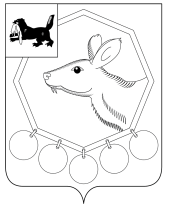 ДУМАМуниципального образования «Баяндаевский район»Иркутской областиРЕШЕНИЕот 12 марта 2013 года О  ВНЕСЕНИИ ИЗМЕНЕНИЙ В МУНИЦИПАЛЬНУЮ СОЦИАЛЬНУЮ ПРОГРАММУ БАЯНДАЕВСКОГО РАЙОНА « МОЛОДЫМ СЕМЬЯМ – ДОСТУПНОЕ ЖИЛЬЕ», УТВЕРЖДЕННУЮ РЕШЕНИЕМ ДУМЫ МО «БАЯНДАЕВСКИЙ РАЙОН» ОТ 20.12.2010.ГОДА №14/7     Руководствуясь ст. 15 Федерального закона от 06.10.2003 года № 131-ФЗ «Об общих принципах организации местного самоуправления в Российской Федерации», постановлением Законодательного Собрания Иркутской области от 16.03.2005 года № 7/26-ЗC «Об областной государственной социальной программе «Молодым семьям – доступное жилье» на 2005 – 2019 годы », ст.ст. 27, 47  Устава МО «Баяндаевский район», ДУМА РЕШИЛА:Внести изменения в муниципальную социальную программу Баяндаевского района «Молодым семьям – доступное жилье», утвержденную решением Думы МО «Баяндаевский район» от 20.12.2010 года №14/7 (Приложение №1).Опубликовать настоящее Решение  в газете «Заря» и в информационно-телекоммуникационной  сети «Интернет». Председатель Думы муниципального образования «Баяндаевский район»В.И.ЗдышовМэр муниципального  образования «Баяндаевский район»А.П.Табинаевс.Баяндай«13» марта 2013 года № 36/1Приложение №1к решениюДумы МО «Баяндаевский район»от 13 марта 2013 года № 36/1ИЗМЕНЕНИЯ в муниципальную социальную программу Баяндаевского района «Молодым семьям – доступное жилье», утвержденную решением Думы МО «Баяндаевский район» от 20.12.2010 года №14/7   Внести  в муниципальную социальную программу Баяндаевского района «Молодым семьям – доступное жилье», утвержденную решением Думы МО «Баяндаевский район» от 20.12.2010 года №14/7, следующие изменения:В разделе «Объем и источник финансирования»  в паспорте Программы :После слов «финансовый год» дополнить словами «и плановый период»;В пункте 3.1 раздела 3 «Объемы и источники финансовых затрат»:после слов «финансовый год» дополнить словами «плановый период»;В разделе 4 «Механизм реализации программы и система организации контроля за исполнением»:- в пункте 4.1:абзац первый изложить в следующей редакции:«4.1. Участником Программы может быть молодая семья, в том числе, молодая семья, имеющая одного и более детей, где один из супругов не является гражданином Российской Федерации, а также неполная молодая семья, состоящая из одного молодого родителя, являющегося гражданином Российской Федерации, и одного и более детей, соответствующая следующим условиям:»;-  в подпункте  «б»  пункта 4.1 слово «семья» заменить словами «молодая семья»;в подпункте 4.2.1:    после слов: «В случае использования социальной выплаты для погашения долга по кредитам ее размер ограничивается суммой остатка основного долга и остатка задолженности по выплате процентов за пользование ипотечным жилищным кредитом или займом, за исключением иных процентов, штрафов, комиссий и пеней за просрочку исполнения обязательств по этим кредитам или займам» добавить абзац  следующего содержания:    «Расчет размера социальной выплаты для молодой семьи, в которой один из       супругов не является  гражданином Российской Федерации, производится в соответствии с настоящим пунктом исходя из размера общей площади жилого помещения, установленного для семей разной численности с учетом членов семьи, являющихся гражданами Российской Федерации.».